МДОУ «Детский сад «Дюймовочка»Г. Переславля-Залесского Ярославской областиИнтеллектуальная игра для детей старшей группы совместно с родителями «Битва фамилий»                                  Подготовили и провели воспитатели Норенко Надежда Викторовна, Еремина Татьяна Юрьевна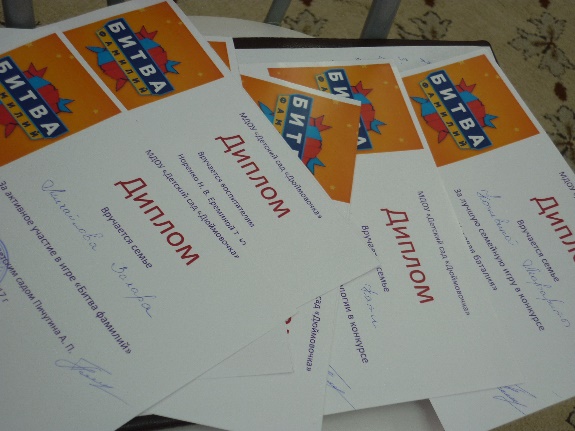 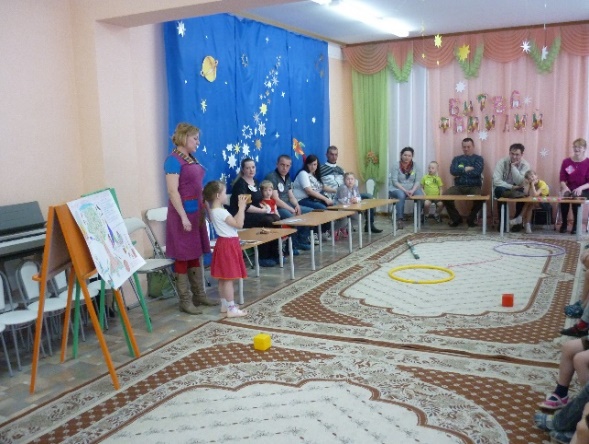 Цель. Привлечь родителей к закреплению у детей умения видеть многообразие мира в системе взаимосвязей и взаимозависимостей.Задачи.Обобщить и систематизировать у детей знания, полученные в ходе проекта «Мир открытий»Закрепить у детей желание активно проявлять стремление к познанию нового, творчески подходить к решению поставленной задачи.Познакомить с понятием магнетизм. Выявить свойства магнита.Формировать у детей исследовательский познавательный интерес к проблемам экологии.Закрепить у детей умение работать в паре взрослый – ребёнок. Вовлечь родителей в образовательный процесс в качестве образовательных партнёров.Материалы и оборудование для проведения мероприятия.Кубики для построения лабиринта, конверты с заданиями, оборудование для просмотра презентаций детских проектов.Ход мероприятия. Игра проходит в музыкальном зале. На экране заставка из телевизионной игры «Битва фамилий». Ведущий. Добрый вечер! Мы рады приветствовать вас на интеллектуальной игре «Битва фамилий». Сегодня в нашей игре принимают участие 5 семей. Попросим участников игры представится. Дети называют своё имя фамилию имя отчество родителей, которые играют вместе с ними.Итак! Самая мирная в мире битва начинается! (Звучат фанфары)1 конкурс «Битва интеллектов»Каждая команда представляет свой проектПроект «Применение бумаги в быту»Проект «Бумажные игрушки»Проект «Древесина. Её качества и свойства»Проект «Пластмассовые игрушки»Проект «Магнит»2 конкурс «Битва следопытов»Дети по устным указаниям папы должны пройти лабиринт, найти конверт и принести его ведущему.Например: пройди пять шагов вперёд, у красного кубика поверни налево, иди вперёд до синего кубика, поверни направо, дойди до зелёного кубика, повернись налево, посмотри на подоконнике.3 конкурс «Битва экологов»Семьи отвечают на экологический вопрос из конверта, который дети принесли в предыдущем конкурсе, о деревьях средней полосы России.Дотронься летом до ствола этого дерева. Он прохладный даже на солнцепеке. Такое может быть только у одного дерева в мире: ведь это единственное дерево с белой корой, которая не нагревается не солнце. (Береза)Весной в лесу на этом дереве «загораются» маленькие красные и синие «лампочки». Это почки дерева. А под Новый год на этих деревьях вспыхивают гирлянды настоящих лампочек. (Елка)В народе это дерево часто называют «сладким». Нет, конфеты на нем не растут. Но посмотрим, как во время цветения этого дерева летят к нему пчелы и мед потом будет самый вкусный и душистый. (Липа)Ягоды на этом дереве могут висеть всю зиму. И чем крепче прихватит их морозец, тем слаще они будут. (Рябина)Лиственные деревья зимой стоят голые, хвойные – зеленые круглый год, потому что хвоинки у них осенью не опадают. А у этого дерева хоть и хвоинки, а зимой оно стоит голое, как лиственное. (Лиственница)4 конкурс «Игровая баталия»Каждая семья представляет свою любимую игру. Под руководством родителей в неё играют все участники и зрители. Всего представляется пять игр для старшего дошкольного возраста. Здесь могут быть подвижные, словесные и настольные игры.Ведущий. Вот и подошла к концу наша интеллектуальная игра «Битва фамилий». Слово для подведения итогов предоставляется старшему воспитателю детского сада. Семьям вручаются дипломы и подарки.После подведения итогов дети и родители выстраиваются у центральной стены на общую фотографию. Исполняется песня «Из чего наш мир состоит» композитор Борис Савельев, слова Михаила Танича.